На весеннем, на лугуСтаршая группаРитмическая разминка.На травинку, как на вышку, Бодро лезет муравьишко.Ходьба маршевым шагом Вниз ползёт божья коровка, Лапки ставит очень ловко.Боковой приставной шаг Тихо стрекоза летит, В тишине она звенит.Лёгкий медленный бег на носочкахСреди гусениц-подруг Отдыхает майский жук.Присесть и водить руками вправо-влево. Крылья пёстрые мелькают – Быстро бабочки летают.Быстрый бег на носочках Водят пчёлы хоровод, Собирают сладкий мёд.Хороводный шагНад цветками близко-близко Шмель летает очень низко.Ходьба вприсядку А кузнечик скок-поскок С лепестка на стебелёк.Подскоки. М.Р.:     Ребята, а какого насекомого не было в нашей разминке?...…..ДЕТИ:     Комара!М.Р.:     А где можно встретить комара?........Я предлагаю вам разучить веселую песенку.Т.Волгиной и А.Филиппенко «Про лягушек и комара»https://www.youtube.com/watch?v=VcbPtv7I4roМ.Р.:     Сегодня мы с вами послушаем музыкальное произведение замечательного русского композитора:  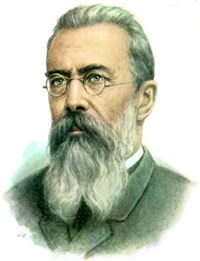 Николай Андреевич Римский-КорсаковА как оно называется, вы скажите мне самиРимский-Корсаков "Полет шмеля"https://www.youtube.com/watch?v=myTrXG64C0cКого изображает музыка?......Как звучит музыка?Какое настроение в музыке?Повторное слушаниеМ.Р.:     А сейчас мы сами превратимся в насекомых и поиграемДетям надевают полоски-маски: пчёлы, жуки, бабочки.Игра «На лужке»М.Р.:     Пчёлки, пчёлки, Где бывали?Пчёлки, пчёлки, Что видали?«Пчёлки»:    Мы летали на лужок, И видали  мы… Дети подбирают любое слово в рифму  (медок, листок, замок, цветок, и т.д.)Пчёлка жу жу  https://www.youtube.com/watch?v=u6Al1cVPCSY«пчёлки летают» по залу, остальные дети хлопают в ладоши в такт музыке.Игра продолжается аналогичным способом с другими «насекомыми».М.Р.:     Где вы, бабочки, летали? Что вы, бабочки, видали?«Бабочки»:  Мы летали на лужок, И видали  мы…Весёлые бабочки.  https://www.youtube.com/watch?v=_TrTR1Dx86Y&t=82sМ.Р.:     Вы, жуки, куда летали? Что и где вы увидали?«Жуки»:    Мы летали на лужок, И видали  мы…Старый добрый жук https://www.youtube.com/watch?v=gaIgS-YyrMI